Activity Report 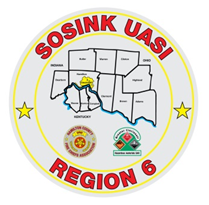 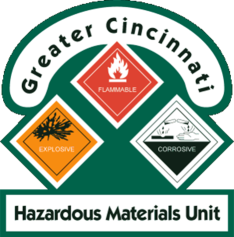 GCHMU   January 2022- February 2022Runs:2/9/2021 – Consultation – Oil Leak – Turtlecreek Twp 2/22/2022 – Administrative – Unknown Rust Foamy Substance – City of Sharonville Community Events/Unit Participation:	NoneTraining Completed: Monthly In House Training – Chlorine - 2/12/2022Training Opportunities/Upcoming Events:Monthly In House Training – March 13th Clinton County Exercise – March 18th Hazmat IQ –March 21st Hamilton County Tabletop LEPC Exercise – March 23rd Surviving the Hot Zone – April 1st & April 2nd Warren County Tabletop LEPC Exercise – April 20thDecon IQ- April 27th Propane IQ – May 9th & 10th   Activity Report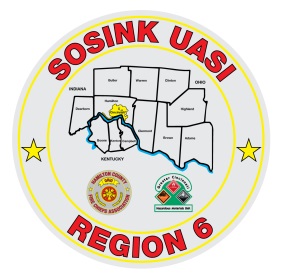 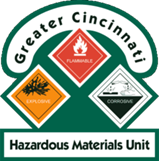 Command 400 January 2022- February 2022Activations: 2/11/2022 – Missing Person – Miami Twp (Clermont County) - DisregardedCommunity Events/Unit Participation:	NoneTraining Completed:Monthly In House Training – 2/10/2021Training Opportunities/Upcoming Events:Monthly In House Training – March 10th Clinton County Exercise – March 18th Extreme World Frisbee Tournament – July 23rd – July 30th 